EDITAL PROPPG 12/2022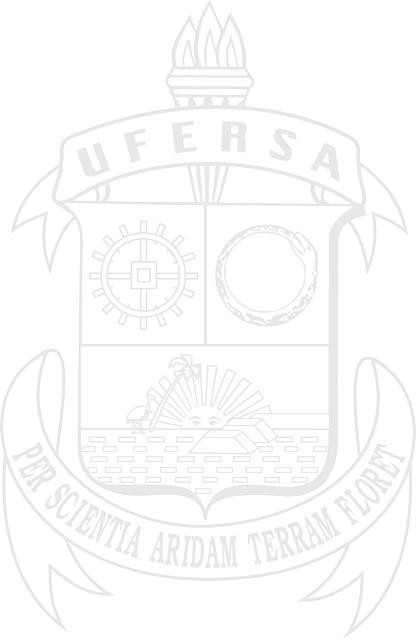 ANEXO IMESTRADO INICIAÇÃO TECNOLÓGICA INDUSTRIALEDITAL PROPPG 12/2022ANEXO IILocal, Data.NomeEDITAL PROPPG 12/2022ANEXO IIIEDITAL PROPPG 12/2022ANEXO IVNome: ___________________________________________________________RECURSOLocal, Data.NomePROJETONº VAGASORIENTADORREQUISITOS Sistema Web para gerenciamento de ativos em geração distribuída1 Leiva Casemiro OliveiraMatriculado no PPgCC UFERSA/UERN no semestre 2022.1 (cursando as disciplinas Processamento Digital de Imagens e Tópicos Especiais em programações Web.PROJETONº VAGASORIENTADORREQUISITOSSistema de Marketing Compartilhado1Bruno Sousa de MonteiroCursando Ciência da Computação. Conhecimentos imporantes para bolsistas de ITI: Desenvolvimento em Beckend com Node JS (TypeScript, Express, TypeORM) ou com SpringBoot, e Fronted com Flutter, além de conhecimento em PostgreSQL, FireBase e JWTDesenvolvimento de sensores para monitoramento e controle de produção de sal marinho1Francisco Milton Mendes NetoConhecimento em: React JS, React Native, javascript, CSS e HTML. Frameworks como Redux. Material UI, Next.js. Rest Api. Versionamento de Código (Git, Github). Boas noções de UI/UX.Atividade enzimática e uso de produtos alternativos no manejo de doenças radiculares no meloeiro1Márcia Michelle de Queiróz AmbrósioCursando Agronomia ou Engenharia florestal, com conhecimentos em microbiologia e doenças de plantas. NOME:CURSO DE GRADUAÇÃO:ENDEREÇO:DATA NASCIMENTO:NATURALIDADE:Nº IDENTIDADEORGÃO EXPEDIDOR:Nº HABILITAÇÃO:TELEFONE:E-mail:PLANILHA DE PRODUTIVIDADE INDIVIDUAL RELATIVA ÀS ATIVIDADES DE PESQUISA (2018-2022)PLANILHA DE PRODUTIVIDADE INDIVIDUAL RELATIVA ÀS ATIVIDADES DE PESQUISA (2018-2022)PLANILHA DE PRODUTIVIDADE INDIVIDUAL RELATIVA ÀS ATIVIDADES DE PESQUISA (2018-2022)PLANILHA DE PRODUTIVIDADE INDIVIDUAL RELATIVA ÀS ATIVIDADES DE PESQUISA (2018-2022)PLANILHA DE PRODUTIVIDADE INDIVIDUAL RELATIVA ÀS ATIVIDADES DE PESQUISA (2018-2022)PLANILHA DE PRODUTIVIDADE INDIVIDUAL RELATIVA ÀS ATIVIDADES DE PESQUISA (2018-2022)Proponente:Matrícula:ITEMITEMITEMPontuação padrãoPontuação individual (Informação dopesquisador)Pontuação individual (Comissão deavaliação)GRUPO I - RENDIMENTO ACADÊMICOGRUPO I - RENDIMENTO ACADÊMICOGRUPO I - RENDIMENTO ACADÊMICOGRUPO I - RENDIMENTO ACADÊMICOGRUPO I - RENDIMENTO ACADÊMICOGRUPO I - RENDIMENTO ACADÊMICO(7,0≤CRA<8,0) - 100 pontos, (8,0≤CRA<9,0) - 150 pontos, (9,0≤CRA<10,0) - 200 pontos(7,0≤CRA<8,0) - 100 pontos, (8,0≤CRA<9,0) - 150 pontos, (9,0≤CRA<10,0) - 200 pontos(7,0≤CRA<8,0) - 100 pontos, (8,0≤CRA<9,0) - 150 pontos, (9,0≤CRA<10,0) - 200 pontos100-200GRUPO II- PRODUÇÃO TÉCNICO-CIENTÍFICA-TECNOLOGICAGRUPO II- PRODUÇÃO TÉCNICO-CIENTÍFICA-TECNOLOGICAGRUPO II- PRODUÇÃO TÉCNICO-CIENTÍFICA-TECNOLOGICAGRUPO II- PRODUÇÃO TÉCNICO-CIENTÍFICA-TECNOLOGICAGRUPO II- PRODUÇÃO TÉCNICO-CIENTÍFICA-TECNOLOGICAGRUPO II- PRODUÇÃO TÉCNICO-CIENTÍFICA-TECNOLOGICAArtigo completo em periódico (Qualis/CAPES)1Artigo completo em periódico (Qualis/CAPES)1A130Artigo completo em periódico (Qualis/CAPES)1Artigo completo em periódico (Qualis/CAPES)1A225Artigo completo em periódico (Qualis/CAPES)1Artigo completo em periódico (Qualis/CAPES)1B115Artigo completo em periódico (Qualis/CAPES)1Artigo completo em periódico (Qualis/CAPES)1B211Artigo completo em periódico (Qualis/CAPES)1Artigo completo em periódico (Qualis/CAPES)1B39Artigo completo em periódico (Qualis/CAPES)1Artigo completo em periódico (Qualis/CAPES)1B47Artigo completo em periódico (Qualis/CAPES)1Artigo completo em periódico (Qualis/CAPES)1B55Apresentação/Publicação em eventos(Limite 50 Pontos)Apresentação/Publicação em eventos(Limite 50 Pontos)Local/Regional (Pontuação / Resumo ou Apresentação)2Apresentação/Publicação em eventos(Limite 50 Pontos)Apresentação/Publicação em eventos(Limite 50 Pontos)Nacional (Pontuação / Resumo ou Apresentação)4Apresentação/Publicação em eventos(Limite 50 Pontos)Apresentação/Publicação em eventos(Limite 50 Pontos)Internacional (Pontuação / Resumo ou Apresentação)6Livro publicado/organizado com ISBN e com conselho editorialLivro publicado/organizado com ISBN e com conselho editorialLivro publicado/organizado com ISBN e com conselho editorial20Capítulo de livro com ISBN e com conselho editorialCapítulo de livro com ISBN e com conselho editorialCapítulo de livro com ISBN e com conselho editorial10GRUPO III – ATIVIDADES DE EXTENSÃO OU INICIAÇÃO CIENTÍFICAGRUPO III – ATIVIDADES DE EXTENSÃO OU INICIAÇÃO CIENTÍFICAGRUPO III – ATIVIDADES DE EXTENSÃO OU INICIAÇÃO CIENTÍFICAGRUPO III – ATIVIDADES DE EXTENSÃO OU INICIAÇÃO CIENTÍFICAGRUPO III – ATIVIDADES DE EXTENSÃO OU INICIAÇÃO CIENTÍFICAGRUPO III – ATIVIDADES DE EXTENSÃO OU INICIAÇÃO CIENTÍFICABolsista/EstagiárioBolsista/EstagiárioIniciação Científica (Por semestre)10Bolsista/EstagiárioBolsista/EstagiárioExtensão (Por semestre)8GRUPO IV – ORGANIZAÇÃO DE EVENTOSGRUPO IV – ORGANIZAÇÃO DE EVENTOSGRUPO IV – ORGANIZAÇÃO DE EVENTOSGRUPO IV – ORGANIZAÇÃO DE EVENTOSGRUPO IV – ORGANIZAÇÃO DE EVENTOSGRUPO IV – ORGANIZAÇÃO DE EVENTOSInternacional (Máximo = 2) (Pontuação por evento)Internacional (Máximo = 2) (Pontuação por evento)Internacional (Máximo = 2) (Pontuação por evento)5Nacional (Máximo = 2) (Pontuação por evento)Nacional (Máximo = 2) (Pontuação por evento)Nacional (Máximo = 2) (Pontuação por evento)3Regional (Máximo = 2) (Pontuação por evento)Regional (Máximo = 2) (Pontuação por evento)Regional (Máximo = 2) (Pontuação por evento)1TotalTotalTotalTotal